Lampiran 3RENCANA PELAKSANAAN PEMBELAJARAN(RPP) SIKLUS ISD/MI                         : SDN WawonggoleMata Pelajaran	: Pendidikan Agama IslamKelas/Semester           : V/2Pertemuan Ke-            : IAlokasi Waktu             : 3 × 35 menit (1× pertemuan)Standar kompetensi : Mengenal Puasa WajibKompetensi Dasar:Menyebutkan ketentuan-ketentuan puasa ramadanIndikator:1. menjelaskan pengertian puasa Ramadan2. menyebutkan ketentuan-ketentuan puasa ramadan       III.      Tujuan Pembelajaran:  	      Setelah mengikuti kegiatan pembelajaran ini,siswa dapat:Siswa dapat menjelaskan pengertian puasa ramadanSiswa dapat menyebutkan ketentuan-ketentuan puasa ramadanMateri a Ajar:Puasa RamadanMetode Pembelajaran:Peta Konsep (concept Mapping)Langkah-langkah Pembelajaran:Kegiatan Awal(5 menit):Memberikan salamBerdoa dan mengecek kehadiran siswaGuru mempersiapkan fasilitas yang terkait dengan pembelajaranGuru mengingatkan kembali tentang puasa ramadanMenyampaikan tujuan pembelajaran yang akan dicapai Siswa dimotivasi agar melaksanakan kegiatan dengan penuh semangatGuru menyampaikan metode pembelajaran yang akan digunakanMembagi siswa kedalam 7 kelompok dimana kelompok 1-4 masing-masing beranggotakan 5 orang dan kelompok 5-7 masing-masing beranggotakan 6 orangB. Kegiatan Inti(40 menit):Guru menjelaskan materi pelajaran dalam bentuk peta konsep yang telah dirancangSiswa mempelajari konsep tentang materi pelajaran yang dipelajari dengan bimbingan guruSetelah siswa memahami materi yang diterangkan oleh guru, guru mengelompokkan siswa ke dalam beberapa kelompok sesuai tempat duduk yang berdekatan. Kemudian siswa dihimbau untuk membuat peta konsep dari meteri yang dipelajariUntuk megevaluasi siswa tentang pemahaman terhadap materi, guru menunjuk beberapa siswa untuk mempresentasikan gasil peta konsep tentang materi yang dipelajari dengan mencatat atau menuliskan di papan tulis, dengan  bimbingan guru. Guru mengadakan evaluasi.                  C. Kegiatan akhir (5 menit): Guru membimbing siswa membuat kesimpulan.Guru memberikan motivasi kepada siswaGuru menutup PembelajaranAlat /Sumber Belajar:1.    Tulisan tentang ketentuan-ketentuan puasa ramadan di kertas karton2.    Buku Pendidikan Agama Islam3.    Buku-buku lain yang relepan        VIII.       Evaluasi(20 menit): Prosedur : Tes penilaian menggunakan tes formatifJenis Tes : tertulisAlat tes : Butir-butir soal         Soal Esay        Jawablah Pertanyaan dibawah ini dengan benar!Jelaskan pengertian puasa ?Tuliskan  4 syarat wajib puasa ?Tuliskan 2 rukun puasa ?4.  Tuliskan 7 sunah puasa5.  Sebutkan hukum melaksanakan puasa ramadan ?       Kunci JawabanPuasa adalah menahan diri dari makan, minum, dan segala hal yang membatalkan puasa mulai dari terbit fajar sidik (subuh) sampai magrib(terbenam matahari).a. Beragama islam b. Balig(cukup umur) c. Berakal sehat (tidak gila, tidak mabuk) d. Mampu (kuat)berpuasaa. Niat puasa b. Menahan diri dari segala yang membatalkan puasaa. Mengakhirkan makan sahur b.menyegerakan berbuka puasa apabila sudah tiba waktunya c. Memperbanyak ibadah d. memperbanyak amal kebaikan e. Berbuka puasa dengan sesuatu yang manis f. Memberi makan untuk berbuka puasa bagi orang yang berpuasa g. Berdoa pada saat berbuka puasa dengan doa berbuka puasaHukumnya Fardu Ain.                                                                                  Konawe, 8 Juni 2012                       Menyetujui ;          Guru Agama kelas V SDN Wawonggole		      Peneliti / Simulator         Hj. Marmin,  A. Ma       				        ARDIN PAGALA        NIP.195404141981022001		                                 NIM. 10010101015Mengetahui :Kepala Sekolah SDN WawonggoleSARIATIN, A.Ma.Pd         NIP.19580515 197909 2 005Lampiran 4RENCANA PELAKSANAAN PEMBELAJARAN(RPP) SIKLUS IIMata Pelajaran	: Pendidikan Agama IslamKelas/Semester           : V/2Pertemuan Ke-            : IIAlokasi Waktu             : 3 × 35 menit (1× pertemuan)Standar kompetensi : Mengenal Puasa WajibKompetensi Dasar:Menyebutkan ketentuan-ketentuan puasa ramadanIndikator:1.Menyebutkan ketentuan-ketentuan puasa Ramadan2. menjelaskan ketentuan-ketentuan puasa ramadan         III.        Tujuan Pembelajaran:  	      Setelah mengikuti kegiatan pembelajaran ini,siswa dapat:Siswa dapat menjelaskan ketentuan-ketentuan puasa ramadanSiswa dapat menyebutkan ketentuan-ketentuan puasa ramadan   IV.        Materi a Ajar:Puasa RamadanMetode Pembelajaran:Peta Konsep (concept Mapping)Langkah-langkah Pembelajaran:Kegiatan Awal(5 menit):Memberikan salamBerdoa dan mengecek kehadiran siswaGuru mempersiapkan fasilitas yang terkait dengan pembelajaranGuru mengingatkan kembali tentang puasa ramadanMenyampaikan tujuan pembelajaran yang akan dicapai Siswa dimotivasi agar melaksanakan kegiatan dengan penuh   semangatGuru menyampaikan metode pembelajaran yang akan digunakanMembagi siswa kedalam 7 kelompok dimana kelompok 1-4 masing-masing beranggotakan 5 orang dan kelompok 5-7 masing-masing beranggotakan 6 orangKegiatan Inti(40 menit):1.  Guru menjelaskan materi pelajaran dalam bentuk peta konsep yang telah dirancang2. Siswa mempelajari konsep tentang materi pelajaran yang dipelajari dengan bimbingan guruSetelah siswa memahami materi yang diterangkan oleh guru, guru mengelompokkan siswa ke dalam beberapa kelompok sesuai tempat duduk yang berdekatan. Kemudian siswa dihimbau untuk membuat peta konsep dari meteri yang dipelajariUntuk megevaluasi siswa tentang pemahaman terhadap materi, guru menunjuk beberapa siswa untuk mempresentasikan gasil peta konsep tentang materi yang dipelajari dengan mencatat atau menuliskan di papan tulis, dengan  bimbingan guru. Guru mengadakan evaluasi. Kegiatan akhir (5 menit): Guru membimbing siswa membuat kesimpulan.Guru memberikan motivasi kepada siswaGuru menutup PembelajaranAlat /Sumber Belajar:1.  Tulisan tentang ketentuan-ketentuan puasa ramadan di kertas karton2.  Buku Pendidikan Agama Islam3.  Buku-buku lain yang relepan   VII.      Evaluasi(20 menit): Prosedur : Tes penilaian menggunakan tes formatifJenis Tes : tertulisAlat tes : Butir-butir soalSoal Esay Jawablah Pertanyaan dibawah ini dengan benar! Sebutkan 4 yang membatalkan puasa ?Tuliskan  4 orang yang boleh tidak berpuasa ?Tuliskan 3 amalan bulan ramadan ?4. Tuliskan cara mengganti puasa yang ditinggalkan bagi a. Orang yanmg sakit b. Orang yang hamil atau menyusui?5.  Tuliskan 2 ibadah qiyaamu Ramadan ?Kunci Jawabana. Makan dan minum dengan sengaja walaupun sedikit. b. Muntah dengan sengaja. c. Keluar darah haid dan nifas d. Hilang akal ( gila, mabuk, atau pingsan)a. Orang yang sakit. b. Orang musafir. c. Orang yang sangat tua(pikun). d. Orang hamil atau menyusui a. Qiyaamu Ramadan. b.Tadarus Al-Qur’an. c. Memperbanyak amal     kebaikana. Orang yang sakit yaitu: berpuasa di hari lain di luar bulan Ramadan sejumlah hari yang ditinggalkan. b. Orang yang hamil atau menyusui yaitu: Berpuasa di hari lain di luar bulan Ramadan atau membayar fidyaha. Ibadah salat tarwih b. Ibadah salat witir                                                                                         Konawe,15 Juni 2012                       Menyetujui ;          Guru Agama kelas V SDN Wawonggole		         Peneliti / Simulator         Hj. Marmin,  A. Ma       				        ARDIN PAGALA        NIP.195404141981022001		                                 NIM. 10010101015Mengetahui :Kepala Sekolah SDN WawonggoleSARIATIN, A.Ma.Pd        NIP.19580515 197909 2 005Lampiran 5FORMAT OBSERVASI PEMBELAJARAN ASPEK GURU SIKLUS I                                                                                             Konawe, 8 Juni 2012Observer					         PenelitiHj. Marmin, A. Ma				          Ardin pagala	NIP. 195404141981022001			        NIM. 10010101015Lampiran 6      FORMAT OBSERVASI PEMBELAJARAN ASPEK GURU SIKLUS II                                                                                             Konawe, 15 Juni 2012Observer					         PenelitiHj. Marmin, A. Ma				          Ardin pagalaNIP. 195404141981022001			        NIM. 10010101015Lampiran 7FORMAT OBSERVASI PEMBELAJARAN ASPEK SISWA SIKLUS I     Konawe, 8 juni 2012	Observer,						          Peneliti,Hj. Marmin, A. Ma				                    Ardin pagala	NIP. 195404141981022001				    NIM. 10010101015Lampiran  8           FORMAT OBSERVASI PEMBELAJARAN ASPEK SISWA SIKLUS II                                                                                                                    Konawe, 15 juni 2012	Observer,						Peneliti,Hj. Marmin, A. Ma				               Ardin pagala	NIP 195404141981022001				NIM. 10010101015Lampiran 9TES FORMATIF PADA PEMBELAJARAN PUASA WAJIB MELALUI PENGGUNAAN METODE PETA KONSEP(CONCEPT MAPPING)SIKLUS INama			:...............................................................NIS			:..............................................................Bidang studi		: PAIMateri				: Puasa wajibKelas / Semester	: V / IIHari Tanggal		: jumat, 8 juni 2012				Petunjuk	: a. Tulislah nama, nis dan kelas pada tempat yang tersedia!	b. Jawablah pertanyaan ini dengan benar !Soal EsayJawablah Pertanyaan dibawah ini dengan benar!Menyebutkan hukuJelaskan pengertian puasa ?Tuliskan  4 syarat wajib puasa ?Tuliskan 2 rukun puasa ?Tuliskan 7 sunah puasaSebutkan hukum melaksanakan puasa ramadan ?Kunci JawabanPuasa adalah menahan diri dari makan, minum, dan segala hal yang membatalkan puasa mulai dari terbit fajar sidik (subuh) sampai magrib(terbenam matahari).a. Beragama islam b. Balig(cukup umur) c. Berakal sehat (tidak gila, tidak mabuk) d. Mampu (kuat)berpuasaa. Niat puasa b. Menahan diri dari segala yang membatalkan puasaa. Mengakhirkan makan sahur b. Menyegerakan berbuka puasa apabila sudah tiba waktunya c. Memperbanyak ibadah d. Memperbanyak amal kebaikan e. Berbuka puasa dengan sesuatu yang manis f. Memberi makan untuk berbuka puasa bagi orang yang berpuasa g. Berdoa pada saat berbuka puasa dengan doa berbuka puasaHukumnya Fardu AinLampiran 10TES FORMATIF PADA PEMBELAJARAN PUASA WAJIB MELALUI PENGGUNAAN METODE PETA KONSEP(CONCEPT MAPPING)SIKLUS IINama			:...............................................................NIS			:..............................................................Bidang studi		: PAIMateri			: Puasa wajibKelas / Semester	: V / IIHari Tanggal		: jumat, 15 juni 2012				Petunjuk	: a. Tulislah nama, nis dan kelas pada tempat yang tersedia!                         B.  Jawablah pertanyaan ini dengan benarSoal Esay Jawablah Pertanyaan dibawah ini dengan benar! Sebutkan 4 yang membatalkan puasa ?Tuliskan  4 orang yang boleh tidak berpuasa ?Tuliskan 3 amalan bulan ramadan ?4. Tuliskan cara mengganti puasa yang ditinggalkan bagi a. Orang yanmg sakit b. Orang       yang hamil atau menyusui?5.  Tuliskan 2 ibadah qiyaamu Ramadan ?Kunci Jawabana. Makan dan minum dengan sengaja walaupun sedikit,b. Muntah dengan  sengaja c. Keluar darh haid dan nifas d. Hilang akal (gila,mabuk,atau pingsan).a. Orang yang sakit,b. orang musafir. c. Orang yang sangat tua(pikun),d.orang hamil atau menyusui.a. Qiyaamu Ramadan. b. Tadarus al-Qur’an. c .Memperbanyak amal kebaikan.a. Orang yang sakit yaitu: berpuasa di hari lain di luar bulan Ramadan sejumlah hari yang ditinggalkan. b. Orang yang hamil atau menyusui yaitu: Berpuasa di hari lain di luar bulan Ramadan atau membayar fidyah.a. Ibadah salat tarwih b. Ibadah salat witir.Lampiran 11Daftar Sebaran Nilai Tes Hasil Belajar Siswa Kelas V SDN Wawonggole Melalui Penggunaan Metode Pete KonsepKeterangan: x 100 x 100                                                                                                              Konawe,15 Juni 2012                       Menyetujui ;          Guru Agama kelas V SDN Wawonggole		         Peneliti / Simulator          Hj. Marmin,  A. Ma       				        ARDIN PAGALA         NIP.195404141981022001		                    NIM. 10010101015Mengetahui :Kepala Sekolah SDN WawonggoleSARIATIN, A.Ma.Pd        NIP.19580515 197909 2 005Lampiran 13DOKUMEN MATERI PELAJARAN PADA SIKLUS I DAN SIKLUA IIGambar materi pelajaran siklus I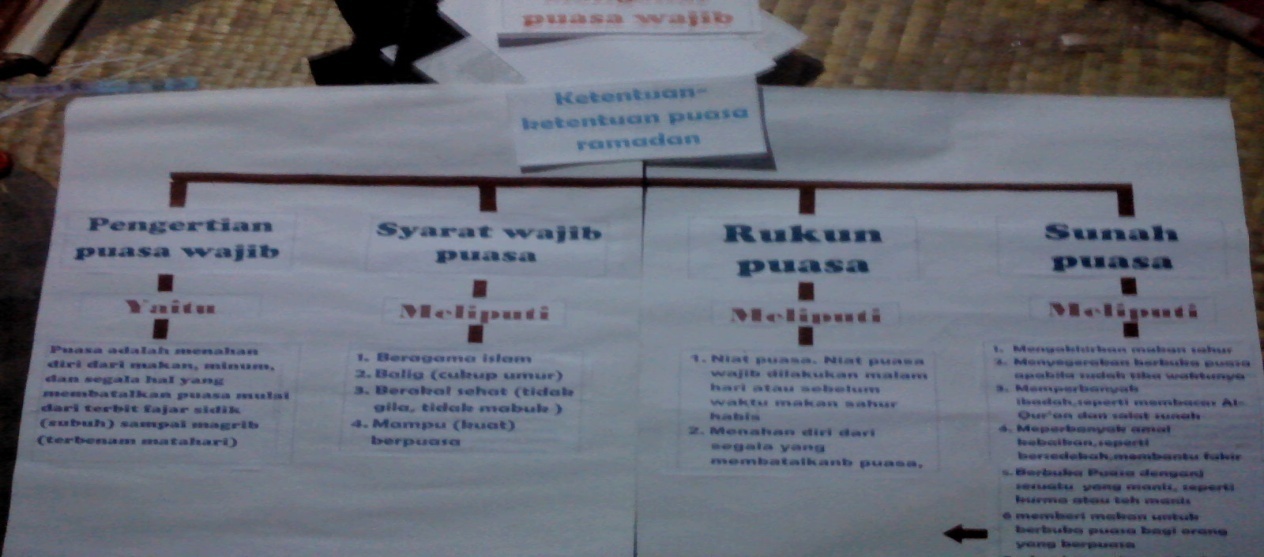 Gambar  materi pelajaran siklus II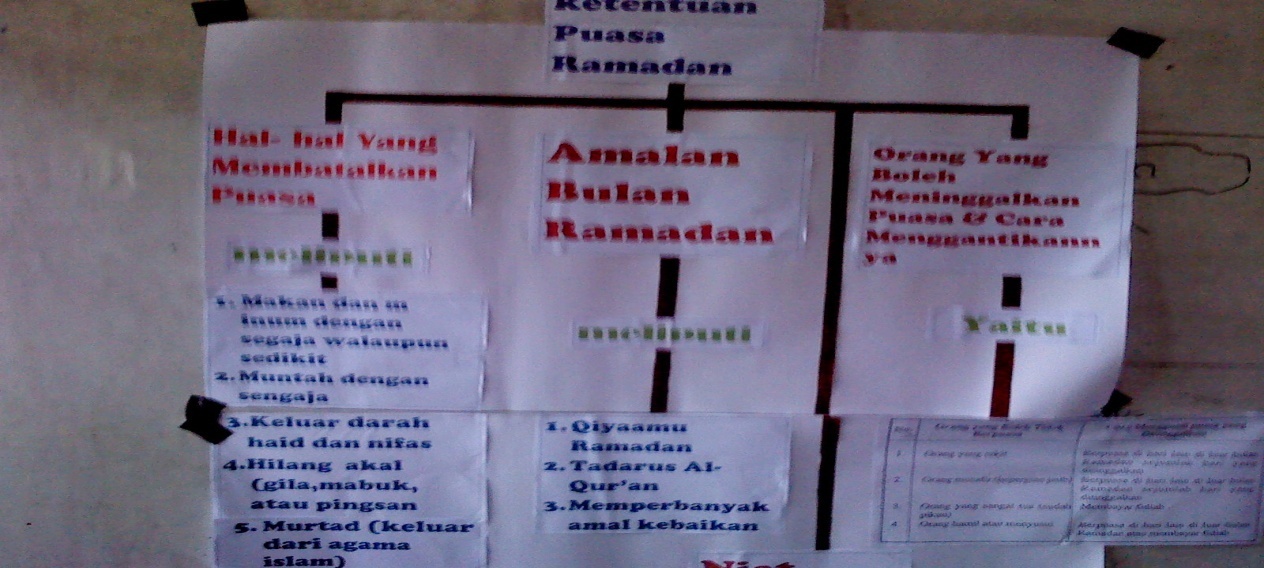 Lampiran 14DOKUMEN HASIL PELAKSANAAN PENELITIAN SIKLUS I Guru sedang membuka pelajaran                  Guru sedang menjelaskan meteri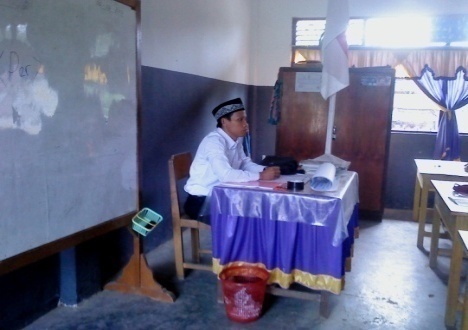 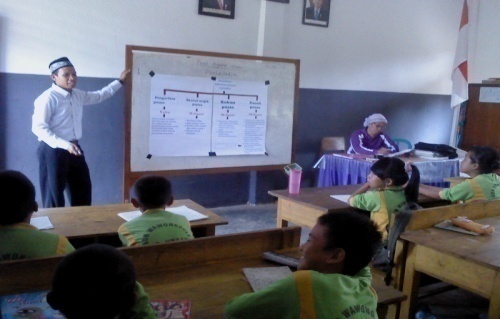 Guru sedang bertanya kepada siswa             Siswa sedang memperhatikan materi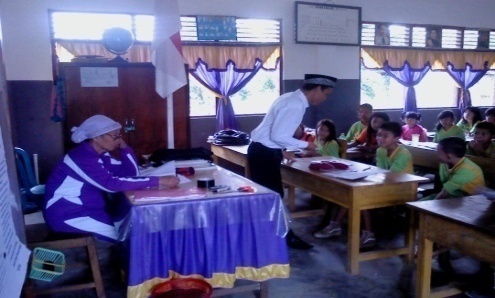 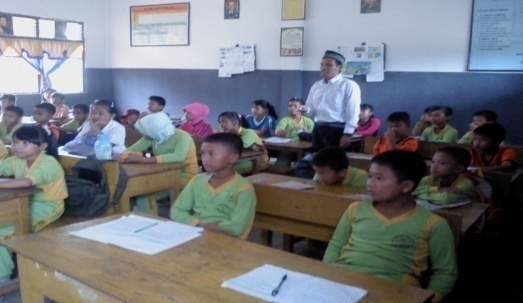 Siswa sedang kerja kelompok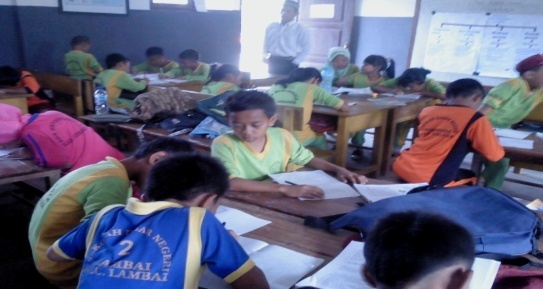 Lampiran 15DOKUMEN HASIL PELAKSANAAN PENELITIAN SIKLUS IIGuru sedang membuka pelajaran                     Guru sedang mempersiapkan media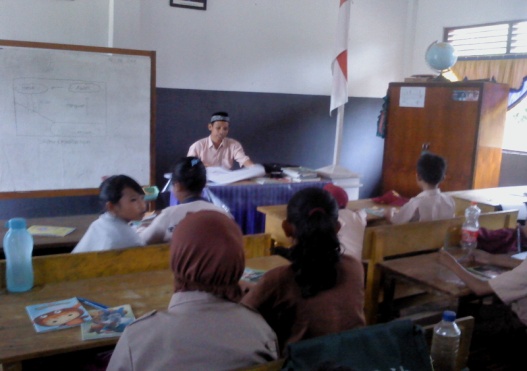 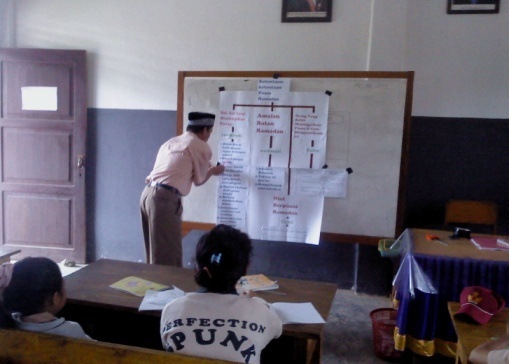 Sedang menjelaskan materi                       Siswa sedang bertanya kepada guru                           Guru sedang memimbing siswa kerja kelompok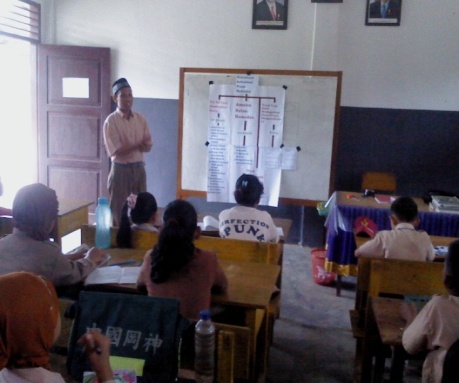 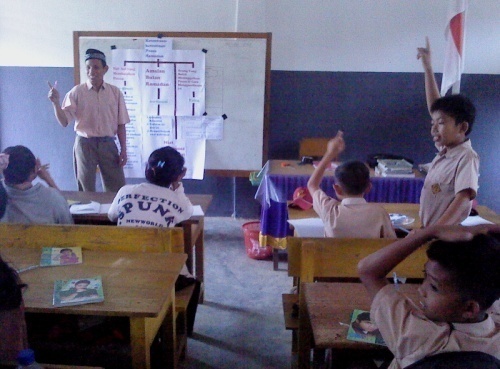 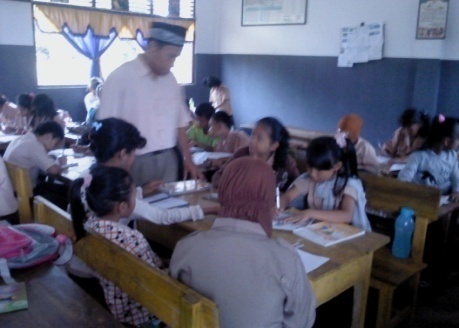 NoIndikatorPengamatanPengamatanHasilHasilHasilHasilHasilNoIndikatorYaTdkIBSB  K SK1. 2.3.Tahap pendahuluan.Mempersiapkan siswa untuk mengikuti proses belajar mengajar.Memotivasi siswa untuk mengikuti pelajaran.Menyampaikan tujuan pembelajaran yang akan dicapai.Tahap inti.Menyajikan informasi awal mengenai materi yang akan diajarkan.Menyiapkan alat dan bahan untuk proses belajar mengajar.Guru meminta kepada semua siswa untuk memperhatikan apa yang akan dijelaskan oleh guru.Guru menjelaskan materi dalam bentuk peta konsep.Guru mengadakan Tanya jawab bila ada hal-hal yang kuarng dipahami pada materi pelajaran.Guru mengelompokan siswa ke dalam beberapa kelompok sesuai tempat duduk yang berdekatan.Guru menyimpulkan materi pelajaranTahap akhirGuru mengevaluasi pemahaman siswa.Guru menutup proses belajar mengajar.√     √     √     √     √√     √√     √√√   √ √√√√√√√√√ √√√NoIndikatorPengamatanPengamatanHasilHasilHasilHasilHasilNoIndikatorYaTdkIBSB  K SK1. 2.3.Tahap pendahuluan.a. Mempersiapkan siswa untuk mengikuti proses belajar mengajar.b. Memotivasi siswa untuk mengikuti pelajaran.c. Menyampaikan tujuapembelajaran yang akan dicapai.Tahap inti.Menyajikan informasi awal mengenai materi yang akan diajarkan.Menyiapkan alat dan bahan untuk proses belajar mengajar.Guru meminta kepada semua siswa untuk memperhatikan apa yang akan dijelaskan oleh guru.Guru menjelaskan materi dalam bentuk peta konsep.Guru mengadakan Tanya jawab bila ada hal-hal yang kuarng dipahami pada materi pelajaran.Guru mengelompokan siswa ke dalam beberapa kelompok sesuai tempat duduk yang berdekatan.Guru menyimpulkan materi pelajaranTahap akhirGuru mengevaluasi pemahaman siswa.Guru menutup proses belajar mengajar.√√     √ √     √     √     √√     √√     √√√√√√√√√√√√√√NoIndikatorPengamatanPengamatanHasilHasilHasilHasilHasilNoIndikatorYaTdkIBSB K SK1. Tahap pendahuluan.Mendengarkan intruksi guru.Memahami tujuan pembelajaran yang disampaikan guru.Tahap inti.Mendengarkan penjelasan guru.Aktif bertanya kepada guru.Aktif menjawab pertanyaan guru.Siswa membentuk beberapa kelompok belajar sesuai tempat duduk yang berdekatan .Siswa membuat catatan materi dengan metode peta konsep dalam kelompok masing-masing.Siswa mempersentasikan hasil kerja kelompok.Tahap akhir Mengerjakan tes yang diberikan guru. Mendengarkan arahan guru pada saat guru menutup proses belajar mengajar.√√√√√√   √√√√√√√√√√√√√√  √NoIndikatorPengamatanPengamatanHasilHasilHasilHasilHasilNoIndikatorYaTdkIBSB  K SK1. Tahap pendahuluan.Mendengarkan intruksi guru.Memahami tujuan pembelajaran yang disampaikan guru.Tahap inti.Mendengarkan penjelasan guru.Aktif bertanya kepada guru.Aktif menjawab pertanyaan guru.Siswa membentuk beberapa kelompok belajar sesuai tempat duduk yang berdekatan .Siswa membuat catatan materi dengan metode peta konsep dalam kelompok masing-masing.Siswa mempersentasikan hasil kerja kelompok.Tahap akhir Mengerjakan tes yang diberikan guru. Mendengarkan arahan guru pada saat guru menutup proses belajar mengajar.√√√√√√√√√√√√√√√√√√√√ NONama siswaL/PNilai AwalSiklus ISiklus II1.Muh. Adnan L7085802.Imran L7080903.Sarang raupL7060774.Amar L5060805.Renaldi A.L6067856.Muh. Tri R.L9070987.Andi M.L7075958.Muh. PadelL6055809.Edo eriantoL65708010.Rinto L50558511.Habil pausanL60708512.Nur indri G.L70708013.Hendrawan L60728614.Yahya R.L60708515.Muh. Indra R.L60809516.Adrian raisL60658517.Febri L60857018.Septio S.L50667519.Julianti p60608020.St. Suhri R.p70708521.Nur fadilap60557522.Sabnita I.p60707823Yuyun ariantiP70737824.Dwi wahyuniP50759025.Riski anandaP50657026.srisulpianaP60688027Binti St.patmaP50558528Sapna dwianaP60809529.Asrianti P60708330.Marnayani P60556531.Erika ainunP65758032.Alfira febrianaP70768833.Anggita P60          708834.Risanti P70809035.Ayu andiraP60757836.Nur saviraP80809837.Nurul arni S.P70558038.Nurmiati P807880JumlahJumlahJumlah240026403157Rata-rataRata-rataRata-rata63,1869,4583,04Ketuntasan Secara KlasikalKetuntasan Secara KlasikalKetuntasan Secara Klasikal39,45%       76,37%100%